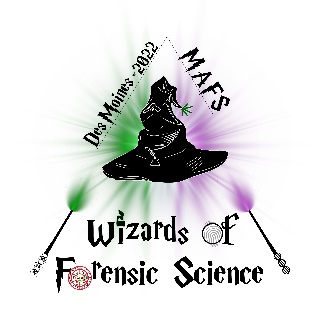 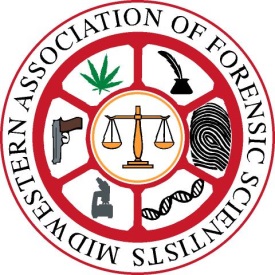 Midwestern Association of Forensic Scientists, Inc.“A Professional, Scientific and Educational Organization”MAFS 51st Annual Fall MeetingSeptember 11th through September 16th, 2022       Des Moines, IowaEXHIBITOR INFORMATIONThe Exhibit Booth fee of $1,200 includes: All vendor spots in the same room! - First Come, First Served!Table, booth and two chairsComplimentary wi-fi internet for standard usageStandard electrical hookup (if needed)contact Exhibitor Chair for special electrical needs Up to 2 meeting registrations*Up to 2 luncheon tickets*Up to 2 Gala tickets**additional registrations, luncheon tickets and/or gala tickets may be purchased separatelyTENTATIVE SCHEDULEWednesday:  Tours and Workshops not provided in exhibitor fee but may be purchased separatelyNoon-4:00pm Exhibitor set up (Marriott Hotel)5:00pm-8:00pm:  Exhibitor Area open – Wine and Cheese Reception in Exhibitor Area Thursday:  Plenary Session, Business Meeting, Scientific Sessions (Marriott Hotel)7:30am-Noon:  Exhibitor Area Open – Morning Break in Exhibitor Area 12:00pm-1:00pm:  Lunch1:00pm-5:00pm:  Exhibitor Area Open – Afternoon Break in Exhibitor Area6:00pm-11:30pm:  Gala (Marriott Hotel)Friday:  Scientific Sessions (Marriott Hotel)8:30am-10:00am:  Exhibitor Area open – Breakfast in Exhibitor Area10:00am-Noon:  Exhibitor tear down Wireless internet will be available in the Exhibitor Area. A MAFS group rate is available for lodging accommodations; please call (515) 245-5500 for reservations starting March 1, 2022.